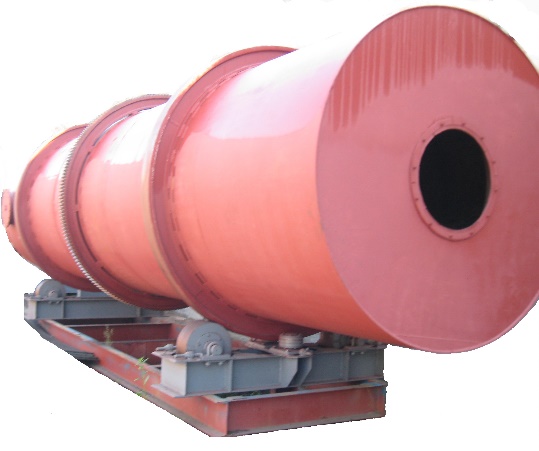       Аппарат известегасительный АИ-1,8; АИ-2,1; АИ-2,5Аппарат предназначен для гашения известкового камня и получения известкового молока для технологических нужд свеклосахарного производства.ТЕХНИЧЕСКИЕ ХАРАКТЕРИСТИКИДанное оборудование изготавливается Украинским производителем, широко используется Российскими сахарными заводами. Зарекомендовало себя надежным и неприхотливым в обслуживании.  Гарантийные обязательства 12 месяцев завода изготовителя.Наше ценообразование включает в себя доставку на Ваш завод, полную таможенную очистку и приятно Вас порадует.АИ-1,8АИ-2,1АИ-2,5Производительность по свекле, т/сут 270045006000Производительность по СаО, т/час 3,1255,07,5Номинальная мощность, кВт5,57,515Габаритные размеры, мм: (Длина, Ширина, Высота)9500/2550/258011092/3000/285012100/2900/3300Масса, не болеекг65501160016000